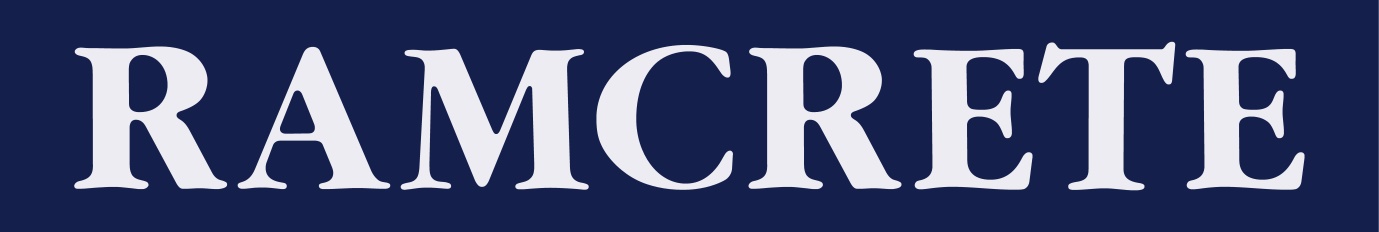 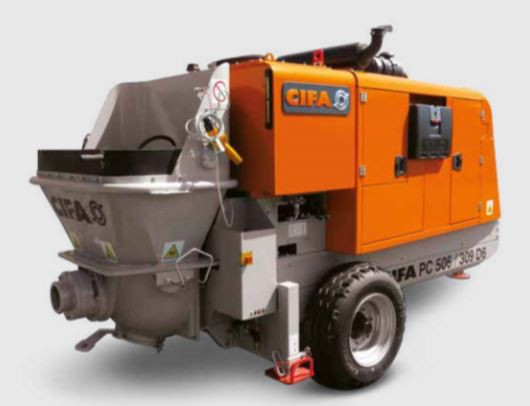                                                                    Technical data Cifa P506 / 309* Rod side ^ Piston sideGeneric Length 4315mm , Width 1570mm , Height 2175mmSTATIC CONCRETE PUMPSwww.ramcrete.co.uk01628 782 860Delivery Cylinder 176mmDelivery Stroke1000mmOutput Max *52m3/hr /  ^34m3/hrDelivery pressure *57 Bar / ^ 91 BarStrokes per minute*36 / ^ 24Engine Power72kwWeight3400kgPressure connection 5 inch